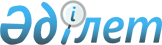 Аягөз аудандық мәслихатының 2020 жылғы 25 желтоқсандағы № 55/522-VІ "2021-2023 жылдарға арналған Аягөз ауданының бюджеті туралы" шешіміне өзгерістер енгізу туралыШығыс Қазақстан облысы Аягөз аудандық мәслихатының 2021 жылғы 6 мамырдағы № 5/55-VIІ шешімі. Шығыс Қазақстан облысының Әділет департаментінде 2021 жылғы 17 мамырда № 8788 болып тіркелді
      ЗҚАИ-ның ескертпесі.

      Құжаттың мәтінінде түпнұсқаның пунктуациясы мен орфографиясы сақталған.
      Қазақстан Республикасының 2008 жылғы 4 желтоқсандағы Бюджет кодексінің 109 бабына, Қазақстан Республикасының 2001 жылғы 23 қаңтардағы "Қазақстан Республикасындағы жергілікті мемлекеттік басқару және өзін-өзі басқару туралы" Заңының 6-бабының 1-тармағының 1) тармақшасына және Шығыс Қазақстан облыстық мәслихатының 2021 жылғы 23 сәуірдегі № 4/24-VIІ "2021-2023 жылдарға арналған облыстық бюджет туралы" Шығыс Қазақстан облыстық мәслихатының 2020 жылғы 14 желтоқсандағы №44/495-VІ шешіміне өзгерістер енгізу туралы" шешіміне (Нормативтік құқықтық актілерді мемлекеттік тіркеу Тізілімінде 8690 нөмірімен тіркелген) сәйкес Аягөз аудандық мәслихаты ШЕШІМ ҚАБЫЛДАДЫ:
      1. Аягөз аудандық мәслихатының 2020 жылғы 25 желтоқсандағы №55/522-VІ "2021-2023 жылдарға арналған Аягөз ауданының бюджеті туралы" шешіміне (нормативтік құқықтық актілерді мемлекеттік тіркеу Тізілімінде 8099 нөмірімен тіркелген, Қазақстан Республикасының нормативтік құқықтық актілерінің электрондық түрдегі эталондық бақылау банкінде 2021 жылдың 6 қаңтарында жарияланған) мынадай өзгерістер енгізілсін:
      1- тармақ келесі редакцияда жазылсын:
      "1. 2021-2023 жылдарға арналған аудандық бюджет тиісінше 1, 2 және 3 қосымшаларға сәйкес, соның ішінде 2021 жылға келесі көлемдерде бекітілсін:
      1) кірістер – 15008178,2 мың теңге, соның ішінде: 
      салықтық түсімдер – 9977417,0 мың теңге; 
      салықтық емес түсімдер – 36127,0 мың теңге; 
      негізгі капиталды сатудан түсетін түсімдер – 14043,0 мың теңге;
      трансферттер түсімі – 4980591,2 мың теңге;
      2) шығындар – 16139188,9 мың теңге;
      3) таза бюджеттік кредиттеу – 165436,0 мың теңге, соның ішінде:
      бюджеттік кредиттер – 179395,0 мың теңге;
      бюджеттік кредиттерді өтеу – 13959,0 мың теңге; 
      4) қаржы активтерімен операциялар бойынша сальдо – 0,0 мың теңге, соның ішінде:
      қаржы активтерін сатып алу – 0,0 мың теңге;
      мемлекеттің қаржы активтерін сатудан түсетін түсімдер – 0,0 мың теңге;
      5) бюджет тапшылығы (профициті) – - 1296446,7 мың теңге;
      6) бюджет тапшылығын қаржыландыру (профицитін пайдалану) – 1296446,7 мың теңге, соның ішінде:
      қарыздар түсімі – 921283,0 мың теңге;
      қарыздарды өтеу – 13959,0 мың теңге;
      бюджет қаражатының пайдаланылатын қалдықтары – 389122,7 мың теңге.";
      аталған шешімнің 1 қосымшасы осы шешімнің қосымшасына сәйкес жаңа редакцияда жазылсын.
      2. Осы шешiм 2021 жылдың 1 қаңтарынан бастап қолданысқа енгізіледі. 2021 жылға Аягөз ауданының бюджеті
					© 2012. Қазақстан Республикасы Әділет министрлігінің «Қазақстан Республикасының Заңнама және құқықтық ақпарат институты» ШЖҚ РМК
				
      Сессия төрағасы 

А. Нәдірбай

      Аягөз аудандық мәслихат  хатшысы 

К. Досиханов
Аягөз аудандық мәслихатының 
2021 жылғы 6 мамырдағы 
№ 5/55-VIІ шешіміне қосымшаАягөз аудандық мәслихатының 
2020 жылғы 25 желтоқсандағы 
№ 55/522-VI шешіміне 1 қосымша
Санаты
Санаты
Санаты
Санаты
Сома 
(мың теңге)
Сыныбы
Сыныбы
Сыныбы
Сома 
(мың теңге)
Iшкi сыныбы
Iшкi сыныбы
Сома 
(мың теңге)
Атауы
Сома 
(мың теңге)
I. Кірістер
15008178,2
1
Салықтық түсімдер
9977417,0
01
Табыс салығы
3759286,0
1
Корпоративтік табыс салығы
110125,0
2
Жеке табыс салығы
3649161,0
03
Әлеуметтiк салық
3294347,0
1
Әлеуметтік салық
3294347,0
04
Меншiкке салынатын салықтар
2822672,0
1
Мүлiкке салынатын салықтар
2822672,0
05
Тауарларға, жұмыстарға және қызметтерге салынатын iшкi салықтар
89121,0
2
Акциздер
11848,0
3
Табиғи және басқа да ресурстарды пайдаланғаны үшiн түсетiн түсiмдер
55129,0
4
Кәсiпкерлiк және кәсiби қызметтi жүргiзгенi үшiн алынатын алымдар
22144,0
08
Заңдық маңызы бар әрекеттерді жасағаны және (немесе) оған уәкілеттігі бар мемлекеттік органдар немесе лауазымды адамдар құжаттар бергені үшін алынатын міндетті төлемдер
11991,0
1
Мемлекеттік баж
11991,0
2
Салықтық емес түсiмдер
36127,0
01
Мемлекеттік меншіктен түсетін кірістер
25510,0
5
Мемлекет меншігіндегі мүлікті жалға беруден түсетін кірістер
1755,0
7
Мемлекеттік бюджеттен берілген кредиттер бойынша сыйақылар
23755,0
9
Мемлекет меншігінен түсетін басқа да кірістер
0,0
02
Мемлекеттік бюджеттен қаржыландырылатын мемлекеттік мекемелердің тауарларды (жұмыстарды, қызметтерді) өткізуінен түсетін түсімдер
0,0
1
Мемлекеттік бюджеттен қаржыландырылатын мемлекеттік мекемелердің тауарларды (жұмыстарды, қызметтерді) өткізуінен түсетін түсімдер
0,0
04
Мемлекеттік бюджеттен қаржыландырылатын, сондай-ақ Қазақстан Республикасы Ұлттық Банкінің бюджетінен (шығыстар сметасынан) қамтылатын және қаржыландырылатын мемлекеттік мекемелер салатын айыппұлдар, өсімпұлдар, санкциялар, өндіріп алулар
0,0
1
Мұнай секторы ұйымдарынан және Жәбірленушілерге өтемақы қорына түсетін түсімдерді қоспағанда, мемлекеттік бюджеттен қаржыландырылатын, сондай-ақ Қазақстан Республикасы Ұлттық Банкінің бюджетінен (шығыстар сметасынан) қамтылатын және қаржыландырылатын мемлекеттік мекемелер салатын айыппұлдар, өсімпұлдар, санкциялар, өндіріп алулар
0,0
06
Басқа да салықтық емес түсiмдер
10617,0
1
Басқа да салықтық емес түсiмдер
10617,0
3
Негізгі капиталды сатудан түсетін түсімдер
14043,0
01
Мемлекеттік мекемелерге бекітілген мемлекеттік мүлікті сату
44,0
1
Мемлекеттік мекемелерге бекітілген мемлекеттік мүлікті сату
44,0
03
Жердi және материалдық емес активтердi сату
13999,0
1
Жерді сату
12600,0
2
Материалдық емес активтерді сату
1399,0
4
Трансферттер түсімі
4980591,2
01
Төмен тұрған мемлекеттiк басқару органдарынан трансферттер 
3645,1
3
Аудандық маңызы бар қалалардың, ауылдардың, кенттердің, аулдық округтардың бюджеттерінен трансферттер
3645,1
02
Мемлекеттiк басқарудың жоғары тұрған органдарынан түсетiн трансферттер
4976946,1
2
Облыстық бюджеттен түсетiн трансферттер
4976946,1
Функционалдық топ
Функционалдық топ
Функционалдық топ
Функционалдық топ
Функционалдық топ
Сома 
(мың теңге)
Функционалдық кіші топ
Функционалдық кіші топ
Функционалдық кіші топ
Функционалдық кіші топ
Сома 
(мың теңге)
Бюджеттік бағдарламалардың әкiмшiсi
Бюджеттік бағдарламалардың әкiмшiсi
Бюджеттік бағдарламалардың әкiмшiсi
Сома 
(мың теңге)
Бағдарлама
Бағдарлама
Сома 
(мың теңге)
Атауы
Сома 
(мың теңге)
ІІ. Шығындар
16139188,9
01
Жалпы сипаттағы мемлекеттiк қызметтер 
1645498,6
1
Мемлекеттiк басқарудың жалпы функцияларын орындайтын өкiлдi, атқарушы және басқа органдар
207728,1
112
Аудан (облыстық маңызы бар қала) мәслихатының аппараты
33150,0
001
Аудан (облыстық маңызы бар қала) мәслихатының қызметін қамтамасыз ету жөніндегі қызметтер
32870,0
003
Мемлекеттік органның күрделі шығыстары
280,0
122
Аудан (облыстық маңызы бар қала) әкімінің аппараты
174578,1
001
Аудан (облыстық маңызы бар қала) әкімінің қызметін қамтамасыз ету жөніндегі қызметтер
174231,1
003
Мемлекеттік органның күрделі шығыстары
347,0
2
Қаржылық қызмет
13595,0
459
Ауданның (облыстық маңызы бар қаланың) экономика және қаржы бөлімі
13595,0
003
Салық салу мақсатында мүлікті бағалауды жүргізу
2005,0
010
Жекешелендіру, коммуналдық меншікті басқару, жекешелендіруден кейінгі қызмет және осыған байланысты дауларды реттеу
11590,0
9
Жалпы сипаттағы өзге де мемлекеттiк қызметтер
1424175,5
454
Ауданның (облыстық маңызы бар қаланың) кәсіпкерлік және ауыл шаруашылығы бөлімі
39689,0
001
Жергілікті деңгейде кәсіпкерлікті және ауыл шаруашылығын дамыту саласындағы мемлекеттік саясатты іске асыру жөніндегі қызметтер
38389,0
007
Мемлекеттік органның күрделі шығыстары
1300,0
459
Ауданның (облыстық маңызы бар қаланың) экономика және қаржы бөлімі
1299711,2
001
Ауданның (облыстық маңызы бар қаланың) экономикалық саясаттын қалыптастыру мен дамыту, мемлекеттік жоспарлау, бюджеттік атқару және коммуналдық меншігін басқару саласындағы мемлекеттік саясатты іске асыру жөніндегі қызметтер
51223,0
113
Төменгі тұрған бюджеттерге берілетін нысаналы ағымдағы трансферттер
1248488,2
492
Ауданның (облыстық маңызы бар қаланың) тұрғын үй-коммуналдық шаруашылығы, жолаушылар көлігі, автомобиль жолдары және тұрғын үй инспекциясы бөлімі
84775,3
001
Жергілікті деңгейде тұрғын үй-коммуналдық шаруашылық, жолаушылар көлігі, автомобиль жолдары және тұрғын үй инспекциясы саласындағы мемлекеттік саясатты іске асыру жөніндегі қызметтер
29695,1
013
Мемлекеттік органның күрделі шығыстары
998,0
067
Ведомстволық бағыныстағы мемлекеттік мекемелер мен ұйымдардың күрделі шығыстары
54082,2
02
Қорғаныс
15691,6
1
Әскери мұқтаждар
11376,6
122
Аудан (облыстық маңызы бар қала) әкімінің аппараты
11376,6
005
Жалпыға бірдей әскери міндетті атқару шеңберіндегі іс-шаралар
11376,6
2
Төтенше жағдайлар жөніндегі жұмыстарды ұйымдастыру
4315,0
122
Аудан (облыстық маңызы бар қала) әкімінің аппараты
4315,0
006
Аудан (облыстық маңызы бар қала) ауқымындағы төтенше жағдайлардың алдын алу және оларды жою
3012,0
007
Аудандық (қалалық) ауқымдағы дала өрттерінің,сондай-ақ мемлекеттік өртке қарсы қызмет органдары құрылмаған елді мекендерде өрттердің алдын алу және оларды сөндіру жөніндегі іс-шаралар
1303,0
03
Қоғамдық тәртіп, қауіпсіздік, құқықтық, сот, қылмыстық-атқару қызметі
720,0
9
Қоғамдық тәртіп және қауіпсіздік саласындағы басқа да қызметтер
720,0
492
Ауданның (облыстық маңызы бар қаланың) тұрғын үй-коммуналдық шаруашылығы, жолаушылар көлігі, автомобиль жолдары және тұрғын үй инспекциясы бөлімі
720,0
021
Елдi мекендерде жол қозғалысы қауiпсiздiгін қамтамасыз ету
720,0
06
Әлеуметтiк көмек және әлеуметтiк қамсыздандыру
1836612,6
1
Әлеуметтiк қамсыздандыру
842477,0
451
Ауданның (облыстық маңызы бар қаланың) жұмыспен қамту және әлеуметтік бағдарламалар бөлімі
842477,0
005
Мемлекеттік атаулы әлеуметтік көмек 
842477,0
2
Әлеуметтiк көмек
917727,8
451
Ауданның (облыстық маңызы бар қаланың) жұмыспен қамту және әлеуметтік бағдарламалар бөлімі
917727,8
002
Жұмыспен қамту бағдарламасы
292131,0
004
Ауылдық жерлерде тұратын денсаулық сақтау, білім беру, әлеуметтік қамтамасыз ету, мәдениет, спорт және ветеринар мамандарына отын сатып алуға Қазақстан Республикасының заңнамасына сәйкес әлеуметтік көмек көрсету
43079,0
006
Тұрғын үйге көмек көрсету
95998,0
007
Жергілікті өкілетті органдардың шешімі бойынша мұқтаж азаматтардың жекелеген топтарына әлеуметтік көмек
109026,0
010
Үйден тәрбиеленіп оқытылатын мүгедек балаларды материалдық қамтамасыз ету
9766,0
014
Мұқтаж азаматтарға үйде әлеуметтік көмек көрсету
78899,6
015
Зейнеткерлер мен мүгедектерге әлеуметтік қызмет көрсету аумақтық орталығы
97015,2
017
Оңалтудың жеке бағдарламасына сәйкес мұқтаж мүгедектердi мiндеттi гигиеналық құралдармен қамтамасыз ету, қозғалуға қиындығы бар бірінші топтағы мүгедектерге жеке көмекшінің және есту бойынша мүгедектерге қолмен көрсететiн тіл маманының қызметтерін ұсыну 
140975,0
023
Жұмыспен қамту орталықтарының қызметін қамтамасыз ету
50838,0
9
Әлеуметтiк көмек және әлеуметтiк қамтамасыз ету салаларындағы өзге де қызметтер
76407,8
451
Ауданның (облыстық маңызы бар қаланың) жұмыспен қамту және әлеуметтік бағдарламалар бөлімі
46407,8
001
Жергілікті деңгейде халық үшін әлеуметтік бағдарламаларды жұмыспен қамтуды қамтамасыз етуді іске асыру саласындағы мемлекеттік саясатты іске асыру жөніндегі қызметтер
33312,3
011
Жәрдемақыларды және басқа да әлеуметтік төлемдерді есептеу, төлеу мен жеткізу бойынша қызметтерге ақы төлеу
8562,0
021
Мемлекеттік органның күрделі шығыстары
0,0
050
Қазақстан Республикасында мүгедектердің құқықтарын қамтамасыз етуге және өмір сүру сапасын жақсарту
4533,5
466
Ауданның (облыстық маңызы бар қаланың) сәулет, қала құрылысы және құрылыс бөлімі
0,0
088
Жұмыспен қамту жол картасы шеңберінде шараларды қаржыландыру үшін аудандық маңызы бар қаланың, ауылдың, кенттің, ауылдық округтің бюджеттеріне кредит беру
0,0
492
Ауданның (облыстық маңызы бар қаланың) тұрғын үй-коммуналдық шаруашылығы, жолаушылар көлігі, автомобиль жолдары және тұрғын үй инспекциясы бөлімі
30000,0
094
Әлеуметтік көмек ретінде тұрғын үй сертификаттарын беру
30000,0
07
Тұрғын үй-коммуналдық шаруашылық
2704269,1
1
Тұрғын үй шаруашылығы
1702355,1
466
Ауданның (облыстық маңызы бар қаланың) сәулет, қала құрылысы және құрылыс бөлімі
1603771,1
003
Коммуналдық тұрғын үй қорының тұрғын үйін жобалау және (немесе) салу, реконструкциялау 
761888,0
004
Инженерлік-коммуникациялық инфрақұрылымды жобалау, дамыту және (немесе) жайластыру
183083,0
098
Коммуналдық тұрғын үй қорының тұрғын үйлерін сатып алу
658800,1
492
Ауданның (облыстық маңызы бар қаланың) тұрғын үй-коммуналдық шаруашылығы, жолаушылар көлігі, автомобиль жолдары және тұрғын үй инспекциясы бөлімі
98584,0
003
Мемлекеттік тұрғын үй қорын сақтауды үйымдастыру
14877,0
098
Коммуналдық тұрғын үй қорының тұрғын үйлерін сатып алу 
83707,0
2
Коммуналдық шаруашылық
1000414,0
492
Ауданның (облыстық маңызы бар қаланың) тұрғын үй-коммуналдық шаруашылығы, жолаушылар көлігі, автомобиль жолдары және тұрғын үй инспекциясы бөлімі
1000414,0
012
Сумен жабдықтау және су бұру жүйесінің жұмыс істеуі
57752,0
026
Ауданның (облыстық маңызы бар қаланың) коммуналдық меншігіндегі жылу желілерін пайдалануды ұйымдастыру
6000,0
028
Коммуналдық шаруашылықты дамыту
7000,0
029
Сумен жабдықтау және су бұру жүйелерін дамыту
511300,0
058
Ауылдық елді мекендердегі сумен жабдықтау және су бұру жүйелерін дамыту
418362,0
3
Елді-мекендерді көркейту
1500,0
492
Ауданның (облыстық маңызы бар қаланың) тұрғын үй-коммуналдық шаруашылығы, жолаушылар көлігі, автомобиль жолдары және тұрғын үй инспекциясы бөлімі
1500,0
016
Елдi мекендердiң санитариясын қамтамасыз ету
1500,0
08
Мәдениет, спорт, туризм және ақпараттық кеңістiк
511414,6
1
Мәдениет саласындағы қызмет
340763,3
457
Ауданның (облыстық маңызы бар қаланың) мәдениет, тілдерді дамыту, дене шынықтыру және спорт бөлімі
340763,3
003
Мәдени-демалыс жұмысын қолдау
340763,3
2
Спорт 
11745,0
457
Ауданның (облыстық маңызы бар қаланың) мәдениет, тілдерді дамыту, дене шынықтыру және спорт бөлімі
4195,0
009
Аудандық (облыстық маңызы бар қалалық) деңгейде спорттық жарыстар өткiзу
2620,0
010
Әртүрлi спорт түрлерi бойынша аудан (облыстық маңызы бар қала) құрама командаларының мүшелерiн дайындау және олардың облыстық спорт жарыстарына қатысуы
1575,0
466
Ауданның (облыстық маңызы бар қаланың) сәулет, қала құрылысы және құрылыс бөлімі
7550,0
008
Cпорт объектілерін дамыту
7550,0
3
Ақпараттық кеңiстiк
100558,0
456
Ауданның (облыстық маңызы бар қаланың) ішкі саясат бөлімі
30000,0
002
Мемлекеттік ақпараттық саясат жүргізу жөніндегі қызметтер
30000,0
457
Ауданның (облыстық маңызы бар қаланың) мәдениет, тілдерді дамыту, дене шынықтыру және спорт бөлімі
70558,0
006
Аудандық (қалалық) кiтапханалардың жұмыс iстеуi
70328,0
007
Мемлекеттiк тiлдi және Қазақстан халқының басқа да тiлдерін дамыту
230,0
9
Мәдениет, спорт, туризм және ақпараттық кеңiстiктi ұйымдастыру жөнiндегi өзге де қызметтер
58348,3
456
Ауданның (облыстық маңызы бар қаланың) ішкі саясат бөлімі
36011,3
001
Жергілікті деңгейде ақпарат, мемлекеттілікті нығайту және азаматтардың әлеуметтік сенімділігін қалыптастыру саласында мемлекеттік саясатты іске асыру жөніндегі қызметтер
21873,0
003
Жастар саясаты саласында іс-шараларды іске асыру
14138,3
006
Мемлекеттік органның күрделі шығыстары
0,0
032
Ведомстволық бағыныстағы мемлекеттік мекемелер мен ұйымдардың күрделі шығыстары
0,0
457
Ауданның (облыстық маңызы бар қаланың) мәдениет, тілдерді дамыту, дене шынықтыру және спорт бөлімі
22337,0
001
Жергілікті деңгейде мәдениет, тілдерді дамыту, дене шынықтыру және спорт саласында мемлекеттік саясатты іске асыру жөніндегі қызметтер
21337,0
014
Мемлекеттік органның күрделі шығыстары
0,0
032
Ведомстволық бағыныстағы мемлекеттік мекемелер мен ұйымдардың күрделі шығыстары
1000,0
10
Ауыл, су, орман, балық шаруашылығы, ерекше қорғалатын табиғи аумақтар, қоршаған ортаны және жануарлар дүниесін қорғау, жер қатынастары
48402,0
6
Жер қатынастары 
35318,0
463
Ауданның (облыстық маңызы бар қаланың) жер қатынастары бөлімі
35318,0
001
Аудан (облыстық маңызы бар қала) аумағында жер қатынастарын реттеу саласындағы мемлекеттік саясатты іске асыру жөніндегі қызметтер
23318,0
004
Жердi аймақтарға бөлу жөнiндегi жұмыстарды ұйымдастыру
12000,0
007
Мемлекеттік органның күрделі шығыстары
0,0
9
Ауыл, су, орман, балық шаруашылығы, қоршаған ортаны қорғау және жер қатынастары саласындағы басқа да қызметтер
13084,0
459
Ауданның (облыстық маңызы бар қаланың) экономика және қаржы бөлімі
13084,0
099
Мамандарға әлеуметтік қолдау көрсетуі жөніндегі шараларды іске асыру
13084,0
11
Өнеркәсіп, сәулет, қала құрылысы және құрылыс қызметі
88675,7
2
Сәулет, қала құрылысы және құрылыс қызметі
88675,7
466
Ауданның (облыстық маңызы бар қаланың) сәулет, қала құрылысы және құрылыс бөлімі
88675,7
001
Құрылыс, облыс қалаларының, аудандарының және елді мекендерінің сәулеттік бейнесін жақсарту саласындағы мемлекеттік саясатты іске асыру және ауданның (облыстық маңызы бар қаланың) аумағын оңтайлы және тиімді қала құрылыстық игеруді қамтамасыз ету жөніндегі қызметтер
26225,7
013
Аудан аумағында қала құрылысын дамытудың кешенді схемаларын, аудандық (облыстық) маңызы бар қалалардың, кенттердің және өзге де ауылдық елді мекендердің бас жоспарларын әзірлеу
62000,0
015
Мемлекеттік органның күрделі шығыстары
450,0
12
Көлiк және коммуникация
231137,0
1
Автомобиль көлiгi
161820,0
492
Ауданның (облыстық маңызы бар қаланың) тұрғын үй-коммуналдық шаруашылығы, жолаушылар көлігі, автомобиль жолдары және тұрғын үй инспекциясы бөлімі
161820,0
020
Көлік инфрақұрылымын дамыту
15120,0
023
Автомобиль жолдарының жұмыс істеуін қамтамасыз ету
101300,0
045
Аудандық маңызы бар автомобиль жолдарын және елді-мекендердің көшелерін күрделі және орташа жөндеу
45400,0
9
Көлiк және коммуникациялар саласындағы өзге де қызметтер
69317,0
492
Ауданның (облыстық маңызы бар қаланың) тұрғын үй-коммуналдық шаруашылығы, жолаушылар көлігі, автомобиль жолдары және тұрғын үй инспекциясы бөлімі
69317,0
024
Кентiшiлiк (қалаiшiлiк), қала маңындағы ауданiшiлiк қоғамдық жолаушылар тасымалдарын ұйымдастыру
35888,0
037
Әлеуметтік маңызы бар қалалық (ауылдық), қала маңындағы және ауданішілік қатынастар бойынша жолаушылар тасымалдарын субсидиялау
33429,0
13
Басқалар
290259,0
9
Басқалар
290259,0
459
Ауданның (облыстық маңызы бар қаланың) экономика және қаржы бөлімі
200000,0
012
Ауданның (облыстық маңызы бар қаланың) жергілікті атқарушы органының резерві 
200000,0
492
Ауданның (облыстық маңызы бар қаланың) тұрғын үй-коммуналдық шаруашылығы, жолаушылар көлігі, автомобиль жолдары және тұрғын үй инспекциясы бөлімі
90259,0
077
"Ауыл-Ел бесігі" жобасы шеңберінде ауылдық елді мекендердегі әлеуметтік және инженерлік инфрақұрылым бойынша іс-шараларды іске асыру
90259,0
096
Мемлекеттік-жекешелік әріптестік жобалар бойынша мемлекеттік міндеттемелерді орындау
0,0
14
Борышқа қызмет көрсету
23698,0
1
Борышқа қызмет көрсету
23698,0
459
Ауданның (облыстық маңызы бар қаланың) экономика және қаржы бөлімі
23698,0
021
Жергілікті атқарушы органдардың облыстық бюджеттен қарыздар бойынша сыйақылар мен өзге де төлемдерді төлеу бойынша борышына қызмет көрсету 
23698,0
15
Трансферттер
8742810,7
1
Трансферттер
8742810,7
459
Ауданның (облыстық маңызы бар қаланың) экономика және қаржы бөлімі
8742810,7
006
Пайдаланылмаған (толық пайдаланылмаған) нысаналы трансферттерді қайтару
67434,7
024
Заңнаманы өзгертуге байланысты жоғары тұрған бюджеттің шығындарын өтеуге төменгі тұрған бюджеттен ағымдағы нысаналы трансферттер
8675376,0
ІІІ. Таза бюджеттік кредиттеу
165436,0
Бюджеттік кредиттер
179395,0
10
Ауыл, су, орман, балық шаруашылығы, ерекше қорғалатын табиғи аумақтар, қоршаған ортаны және жануарлар дүниесін қорғау, жер қатынастары
179395,0
9
Ауыл, су, орман, балық шаруашылығы, қоршаған ортаны қорғау және жер қатынастары саласындағы басқа да қызметтер
179395,0
459
Ауданның (облыстық маңызы бар қаланың) экономика және қаржы бөлімі
179395,0
018
Мамандарды әлеуметтік қолдау шараларын іске асыру үшін бюджеттік кредиттер
179395,0
Бюджеттік кредиттерді өтеу
13959,0
5
Бюджеттік кредиттерді өтеу
13959,0
01
Бюджеттік кредиттерді өтеу
13959,0
1
Мемлекеттік бюджеттен берілген бюджеттік кредиттерді өтеу
13959,0
ІV. Қаржы активтерімен операциялар бойынша сальдо
0,0
6
Қаржы активтерін сатып алу
0,0
13
Басқалар
0,0
9
Басқалар
0,0
492
Ауданның (облыстық маңызы бар қаланың) тұрғын үй-коммуналдық шаруашылығы, жолаушылар көлігі, автомобиль жолдары және тұрғын үй инспекциясы бөлімі
0,0
065
Заңды тұлғалардың жарғылық капиталын қалыптастыру немесе ұлғайту
0,0
Мемлекеттің қаржы активтерін сатудан түсетін түсімдер
0,0
V. Бюджет тапшылығы (профициті)
- 1296446,7
VІ. Бюджет тапшылығын қаржыландыру (профицитін пайдалану)
1296446,7
Қарыздар түсімі
921283,0
7
Қарыздар түсімі
921283,0
01
Мемлекеттік ішкі қарыздар
921283,0
2
Қарыз алу келісім шарттары
921283,0
Қарыздарды өтеу
13959,0
16
Қарыздарды өтеу
13959,0
1
Қарыздарды өтеу
13959,0
459
Ауданның (облыстық маңызы бар қаланың) экономика және қаржы бөлімі
13959,0
005
Жергілікті атқарушы органның жоғары тұрған бюджет алдындағы борышын өтеу
13959,0
8
Бюджет қаражатының пайдаланылатын қалдықтары 
389122,7
01
Бюджет қаражаты қалдықтары
389122,7
1
Бюджет қаражатының бос қалдықтары
389122,7